Islamic Star DiagramFor each of the eight sections of the star below, write 1-2 sentences that explains that belief or practice of Islam. Then create one simple symbol or illustration to help explain it.  Place your explanations and illustrations in or next to the appropriate section of the star. Out of respect of Muslim culture do not use human or animal figures in your illustrations, or any representation of Allah or Muhammad. Use shapes, symbols, or plants to represent each aspect of Islam. 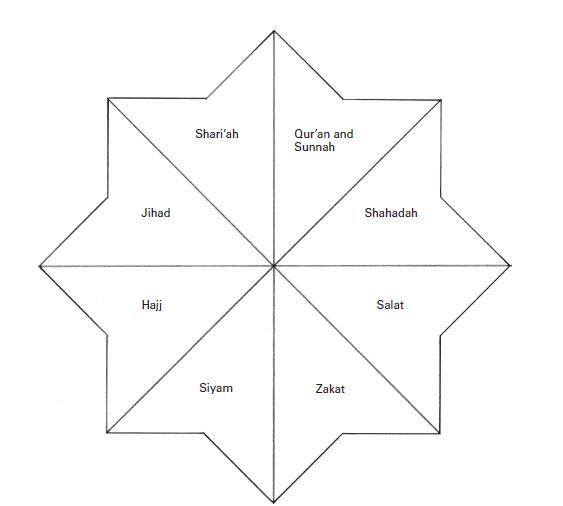 